SIP RESOURCESHow do echoes occur and how are they used?Key terms: echo, sonar. Real-world examples: Echoes in rooms, or acoustics, and outdoors. Also practical uses of echoes such as echolocation/navigation by bats and dolphins, ultrasound imaging, and SONAR==============================================================================What is sonar?Sonar uses sound waves to 'see' in the water.http://oceanservice.noaa.gov/facts/sonar.html==============================================================================https://www.exploratorium.edu/theworld/sonar/sonar.html==============================================================================Bioacoustics Research Programhttp://www.birds.cornell.edu/page.aspx?pid=2713==============================================================================SONAR AND MARINE MAMMALS FACT SHEEThttp://www.nmfs.noaa.gov/pr/pdfs/health/sonar_fact_sheet.pdf==============================================================================Whale navigationhttp://www.pbs.org/kqed/oceanadventures/episodes/whales/indepth-navigation.html==============================================================================Bats and echolocationhttp://www.bats.org.uk/pages/echolocation.html==============================================================================U.S. Navy enlists dolphins and sea lions to detect explosives and attackershttps://newsela.com==============================================================================Additionally, you can research acoustics in a room such as an auditorium.How does sonar work?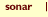 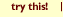 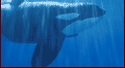 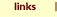 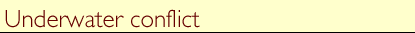 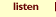 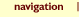 